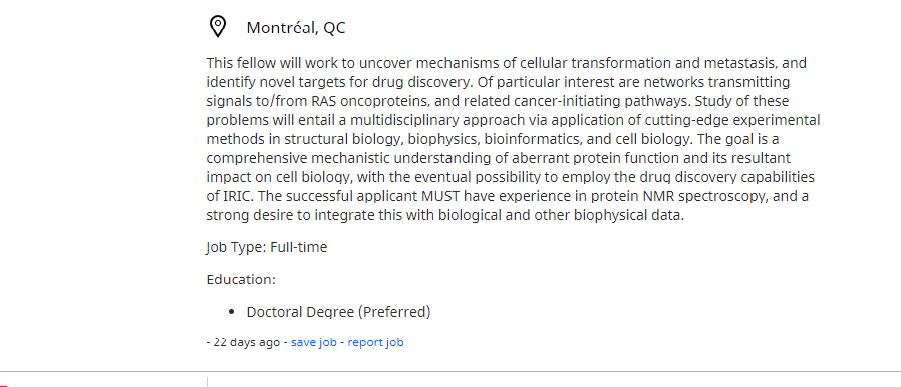 Citation:“Jobs” Institute for Research in Immunology and Cancer (IRIC), University of Montréal, https://ca.indeed.com/viewjob?cmp=Institute-for-Research-in-Immunology-and-Cancer. Accessed on December 10, 2019Taras Shyp675 West 10th AvenueVancouver, BC V5Z 1L1  December 12, 2019Institute for Research in Immunology and CancerUniversité de Montréal
2950, Chemin de Polytechnique
Pavillon Marcelle-Coutu, Rm. 4480
Montréal, Québec  H3T 1J4Dear Representative of the Institute for Research in Immunology and Cancer,Please consider my application for a Postdoctoral Fellowship at the Smith`s Laboratoty at Institute for Research in Immunology and Cancer as advertised on December 11on caindeed.ca. I am pursuing the Doctor of Philosophy degree at Sorensen`s Laboratory at the University of British Columbia and willing to get an experience of cancer-initiated pathways studying. As my supervisor, Dr. Sorensen, suggested the multidisciplinary approach in studying signalling causative of human disease will foster my own project and research output.As you can see from my resume, I obtained medical degree and have been working as a pathologist in the biggest pathology laboratory of the Western Ukraine for 3 years, and as a histopathologist at the diagnostic center “MeDiS”. Moreover, I researched thyroid cancer at the Department of Pathology at Lviv National Medical University using immunohistochemical methods. At all institutions I worked with specimens from patients with different kinds of cancer using multidisciplinary approach to elucidate the important proteins in cancerogenesis. Additionally, working at the Sorensen`s lab I trained in various approach of proteomics, namely NML spectroscopy and mass-spectrometry.My medical background and research experience helped me to integrate clinical and experimental approach in identifying possible targetable proteins in cancer signal cascades. Moreover, my experience in genetic field could increase the multidisciplinary approach in cancer-causing pathways studying at yours laboratory.If my background find your need, please phone any weekday after 3 p.m. at 604 2882 345 or email at tshyp@alumni.ubc.ca.Sincerely, 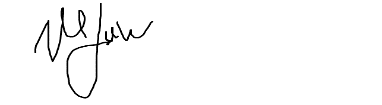 Taras ShypEncl.: ResumeReferencesAvailable on requestVolodymyr Vovk, M. D., Ph. D., Assistance of Professor of  Pathology,Danylo Halytsky Lviv National Medical UniversityChief of the Pathohistological Laboratory of Diagnostic Centre “MeDiS”Pekarska str., 69bLviv 79010UkraineSubject: Reference requestDear Dr. Vovk, I believe that you are doing well and have a great time with your family during this holiday season. I also hope that the conference organized in November was successful and attracted many outstanding researches in pathology field. I am reaching you out to ask about a reference for a job possition I am currently applying. I am applying for a position of a Postdoctoral Fellowship at the Smith`s Laboratoty at Institute for Research in Immunology and Cancer. This fellowship allows to design and conduct research projects in studying oncoproteins and related cancer-initiating pathways. I am very passionate about detecting new possible targetable proteins, which are involved in cancerogenesis, as you may be aware of.Providing your reference would be profitable for me, and increase the chances to get a desirable position. As you can evidence my clinical and research skills in working with cancer patients samples, using different techniques. Moreover, you can attest my ability to choose appropriate approach to solve research questions, as well as ability to be scrupulous in supporting my project ideas. If you have any questions or willing to discuss this question more, please feel free to contact me at tshyp@alumni.ubc.ca.  For your convenience, a copy of my resume is attached to this letter. Thank you for your time and consideration.Sincerely yours, Taras ShypEncl.: ResumeOleh Lyubinets, M. D., Ph. D., D. M. Sci, Professor of Public Health,Chief of the Department of Public Health Danylo Halytsky Lviv National Medical UniversityHead of Lviv Regional Society of Public HealthPekarska str., 69bLviv 79010UkraineSubject: Reference requestDear Dr. Lyubinets, I hope that you doing well and reach great success in reorganizing oncological service in Lviv region. Confidently, that you got a lecturer position at Krakiv National University. I am reaching you out to ask about a reference for a job possition I am currently applying. I am applying for a position of a Postdoctoral Fellowship at the Smith`s Laboratoty at Institute for Research in Immunology and Cancer. This fellowship allows to design and conduct research projects in studying oncoproteins and related cancer-initiating pathways. I am very passionate about detecting new possible targetable proteins, which are involved in cancerogenesis, as you may be aware of.Providing your reference would be profitable for me, and increase the chances to get a desirable position. As you can evidence my ability to work either independently or in a multidisciplinary team. Moreover, you can attest my ability to operate with various methodology in research work, and my university achievements in cancer exploration. If you have any questions or willing to discuss this question more, please feel free to contact me at tshyp@alumni.ubc.ca.  For your convenience, a copy of my resume is attached to this letter. Thank you for your time and consideration.Sincerely yours, Taras ShypEncl.: ResumeAmal Mohammad Ell-Nagar, MD, Ph. D. Research Project Manager,Department of Molecular Oncology BC Cancer Research Center675 West 10th Avenue,Vancouver, BC V5Z 1L1Subject: Reference requestDear Dr. Ell-Nagar, I hope that you doing well and establish your new project at the Huntsman`s lab. Confidently, that your last paper on metastasis process in childhood osteosarcoma is already accepted by editors withoun any corrections. I am writing you to ask about a reference for a job possition I am currently applying. I am applying for a position of a Postdoctoral Fellowship at the Smith`s Laboratoty at Institute for Research in Immunology and Cancer. This fellowship allows to design and conduct research projects in studying oncoproteins and related cancer-initiating pathways. I am very passionate about detecting new possible targetable proteins, which are involved in cancerogenesis, as you may be aware of.Providing your reference would be profitable for me, and increase the chances to get a desirable position, as your achievements in pediatric cancer research are well known across all Canada. You can evidence my passion to learn new research techniques and apply them in my own research. Additionally, you can attest my ability autonomously organize research project and reach expected goals. If you have any questions or willing to discuss this question more, please feel free to contact me at tshyp@alumni.ubc.ca.  For your convenience, a copy of my resume is attached to this letter. Thank you for your time and consideration.Sincerely yours, Taras ShypEncl.: ResumeContact Indormation675 W 10th AveVancouver, BC V5Z 1L1 604 2882 345https://www.linkedin.com/in/tshyp/tshyp@alumni.ubc.caInterestsMolecular oncologyCell death mechanismsMetastasis processChildhood cancerTaras ShypAnatomical Pathologist,  PhD studentObjectivesIntensive training and research work in molecular pathology and cancer molecular biology. Willing to subspecialize in paediatric cancersEducationUniversity of British ColumbiaDoctor of Philosophy in Interdisciplinary Oncology. Appointed May 2019Danylo Halytsky Lviv National Medical UniversityAugust 2015 – August 2016Anatomical PathologistDanylo Halytsky Lviv National Medical UniversitySeptember 2009 – June 2015Doctor of MedicineWork Lviv Regional Pathology Bureau, Pathologist (full-time)September 2016–April 2019Pathohistological Laboratory of the Diagnostic Centre “MeDiS”, Pathologist (part-time)June 2019–April 2019Charity Organisation “Galician Hospital Fund”   Executive Director (part-time)April 2017–April 2019Department of Pathology and Forensic Medicine, Danylo Halytsky Lviv National Medical University, Resident in Pathology (full-time)  September 2015–September 2016Division of Nephrology, Lviv Regional Clinical Hospital, Clinical Nurse (part-time) January 2014–June 2015Volunteer Lviv Public Integrity Council at Lviv Regional State Admistration, Secretary at Helth CommisionApril 2017–February 2019Skills